Die Olympischen Spiele gestern und heuteJede_r von euch hat sicher schon einmal von den Olympischen Spielen gehört.Das ist ein Sportereignis, an dem SportlerInnen aus der ganzen Welt teilnehmen und sich in verschiedenen Disziplinen messen. Die Olympischen Spiele haben eine sehr lange Geschichte. Ihre Wurzeln führen zurück in das antike Griechenland.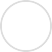 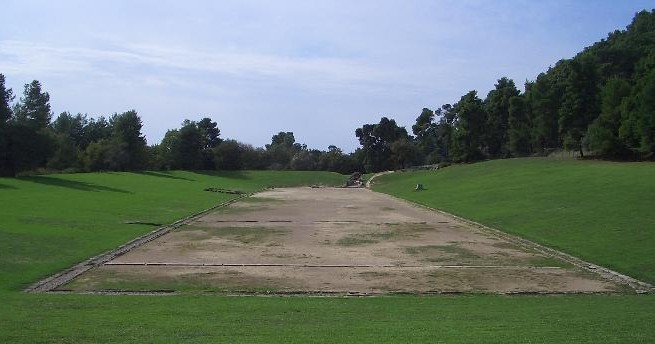 M1: ehmaliges Stadion von Olympia im Jahr 2004 Bild: Drno, Wikimedia CC-BY-SA 3.0 https://t1p.de/olympInformiere dich im Video M2 über Gemeinsamkeiten und Unterschiede der antiken und heutigen olympischen Spiele. Trage deine Ergebnisse in die Tabelle T1 ein.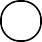 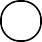 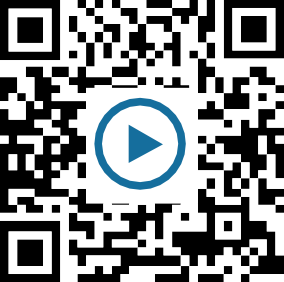 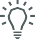 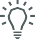 M2: Videohttps://t1p.de/LucyundOlympiaT1: Vergleich der Olympischen Spiele in der Antike und heuteDen historischen Ort Olympia virtuell erkundenInformiere dich im Erklärvideo M4 wie die virtuelle Erkundung eines historischen Ortes funktioniert. Erkunde anschließend ausgehend vom Startpunkt M5 Olympia virtuell auf deinem Computer.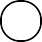 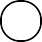 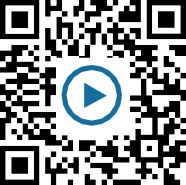 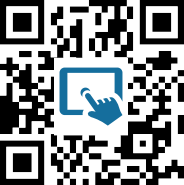 M4: Erklärvideo virtuelle Erkundunghttps://t1p.de/ErklaervideoSV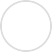 M5: Startpunkt virtuelle Erkundung https://t1p.de/olympia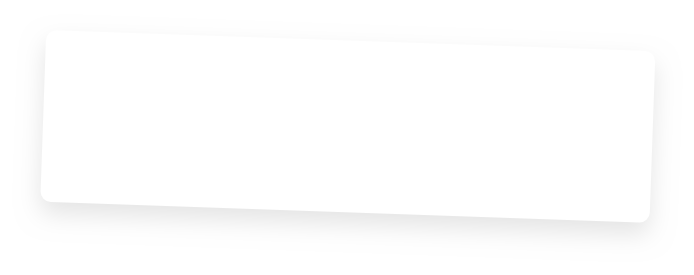 Die Bildquelle Q1 zeigt eine Ansicht Olympias im Jahr 1908. Suche bei einer zweiten virtuellen Erkundung die genannten Orte und notiere deine Rechercheergebnisse in T2.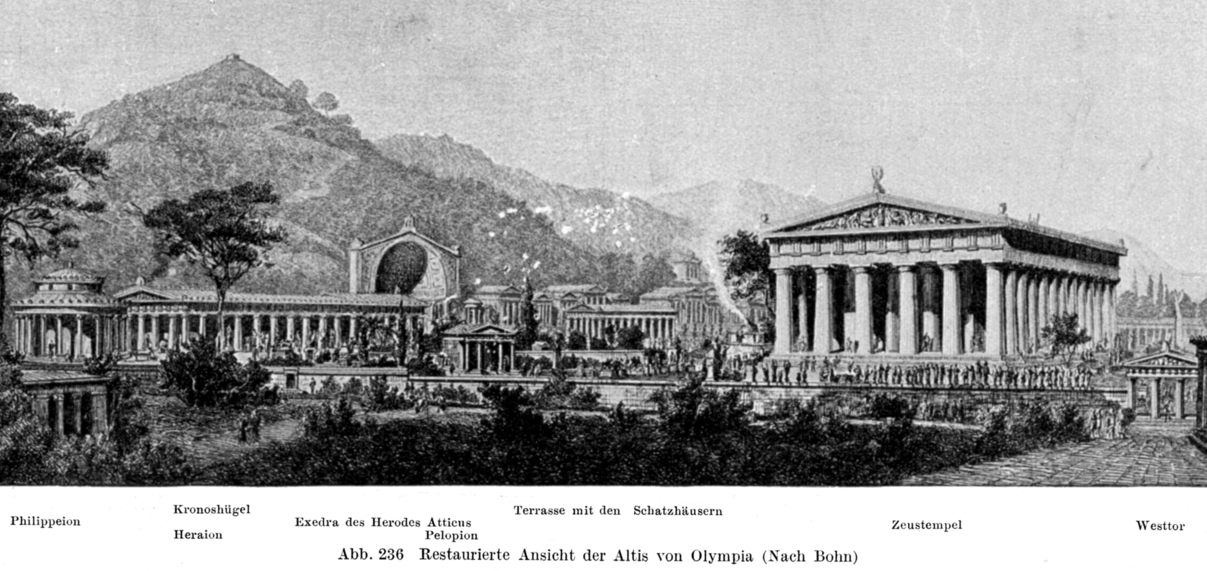 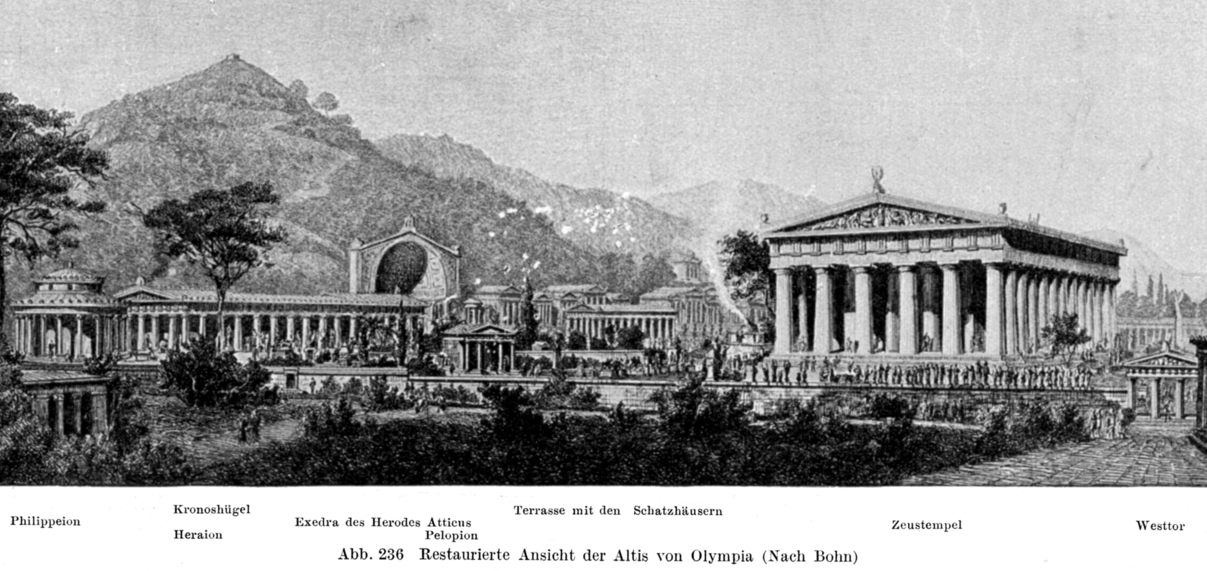 T2 Tabelle Orte in Olympia heuteHistorische Orte: „Besser“ Schulbuch, vor Ort oder doch digital?Vergleiche, welche Informationen zu einem historischen Ort man bei einer virtuellen Erkundung, dem Besuch vor Ort oder Bildern in einem Schulbuch entnehmen kann. Nutze die Tabelle T3.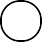 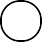 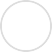 T3: Informationen zu historischen OrtenNimm Stellung zur Aussage M6 und formuliere eine Antwort.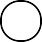 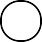 M6 Aussage zu virtuellen Erkundungen historischer Orte Virtuelle Entdeckungstouren werden das "echte" Reisen an historische Orte in Zukunft völlig ersetzen!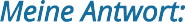 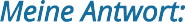 Teste zum Abschluss dein Wissen über die Olympischen Spiele mit dem Quiz M7.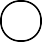 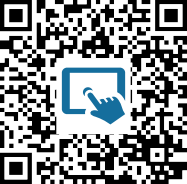 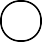 M7: Quiz Olympische Spiele https://t1p.de/OlympiaQuiz	            Hinweise für Lehrer*innenDas vorliegende Material wurde an einigen Stellen erweitert für eine digitale Bearbeitung durch die SuS. Da die verwendeten Anwendungen jeweils klassenspeziﬁsch umgesetzt wurden, sind Sie hier ersetzt. Im Folgenden Hinweise und Tipps, wie einzelne Aufgaben auch digital ergänzt oder gelöst werden könnten.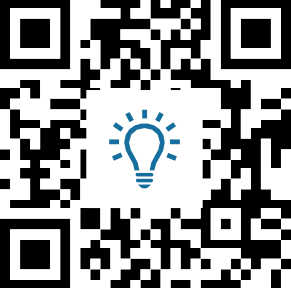 Die Tabellen T1-T3 können den SuS digital bereitgestellt werden. Dann auch eine kollaborative Bearbeitung möglich. Hierfür bietet sich ein Cryptpad an. Das kann dann mit den SuS zur Bearbeitung als Link geteilt werden.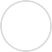 Idee: Cryptpadhttps://cryptpad.fr/Die Stellungnahmen der SuS in Aufgabe 5 können auf einer digitalen Tafel (padlet) gesammelt werden.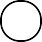 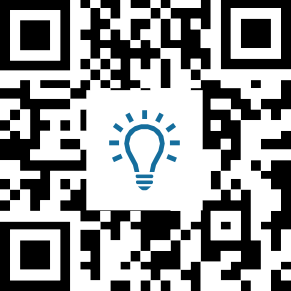 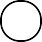 Dann ist auch das gegenseitige Kommentieren durch die SuS möglich.Idee: digitale Tafelhttps://padlet.com/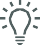 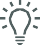 Olympische Spiele der Antike	Olympische Spiele heuteOlympische Spiele der Antike	Olympische Spiele heuteOlympische Spiele der Antike	Olympische Spiele heuteUnterschiede (z. B. TeilnehmerInnen, ZuschauerInnen, Sportarten, ...)GemeinsamkeitenPhilippeionKronoshügelTerasse mit den SchatzhäusernZeustempelWesttorvirtuell entdeckt?Beschreibe den heutigen Zustand.